Legacy Research Institute (LRI)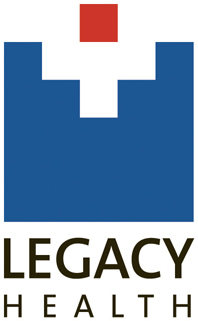 Request for WSU Neuroscience Volunteer Section I: (Intern or mentor to complete this section)Section II: (Mentor to complete this section)Section III continued: (to be completed by mentor).WSU Volunteer							Date					PI/Mentor								 DateManager of Research or Project Specialist				 DateDirector of Research Operations & Administration 			Date